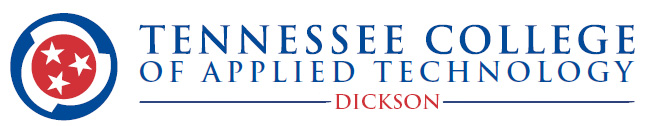 Practical Nursing Clinical Approval DocumentsDrug screen (instructions provided)Background screen (instructions provided)American Heart Association Basic Life Support (BLS) for Healthcare ProviderPhysical within the last yearImmunization requirements MMR (2 doses or proof of positive titer)Varicella (2 doses or proof of positive titer)Hepatitis B (3 doses or proof of positive titer)Tdap (1 dose within the last 10 years)COVID (2 doses of Pfizer or Moderna, some sites will require booster)Influenza (current season)TB (2 step TB skin test or negative quantiferon gold blood test)Proof of health insurance 